Приложение 6 к постановлению Главы городского округа Верхняя Пышма от 10 мая 2018 года № 33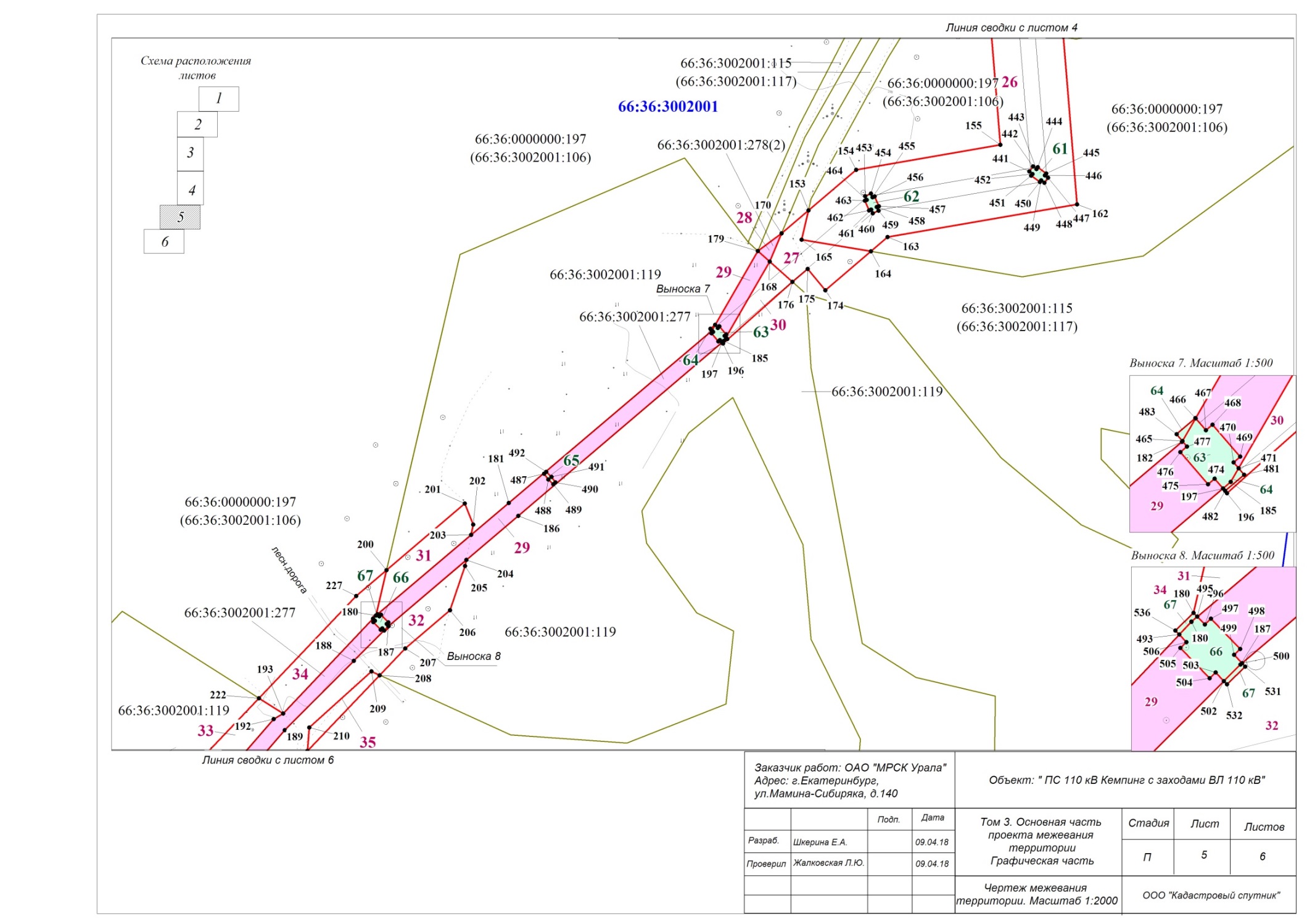 